HOSPITAL AND CLINICALPHARMACYHospital PharmacyHospital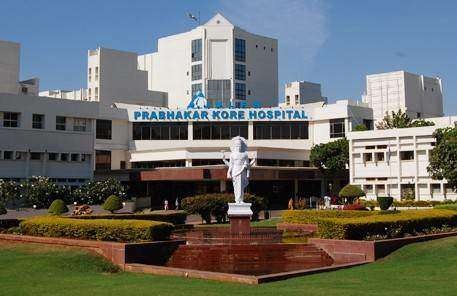 Definition,Function,classifications based on various criteria,organization,Managementhealth delivery system in India.Hospital Pharmacy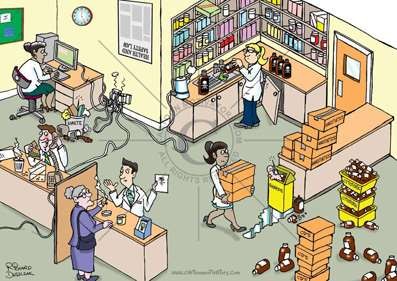 DefinitionFunctionsobjectives of Hospital pharmaceutical services.Location,Layout,Flow chart of materials and men.	Personnel and facilities requirements including equipment's based on individual and basic needs.Requirements and abilities required for Hospital pharmacists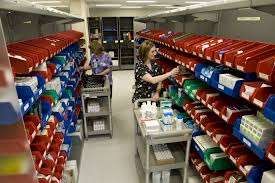 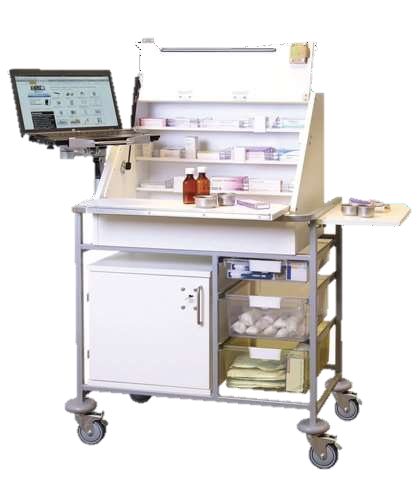 Drug Distribution system in HospitalsOut-patient serviceIn-patient servicesTypes of services detailed discussion of :-unit Dose systemFloor ward stock systemsatellite pharmacy servicescentral sterile servicesBed side pharmacy.ManufacturingEconomical considerationsestimation of demand.Sterile manufacture-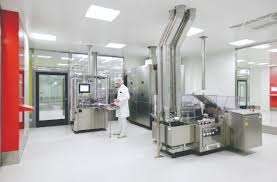 Large and small volume parenterals,facilities,requirements,layout production planningman-power requirements.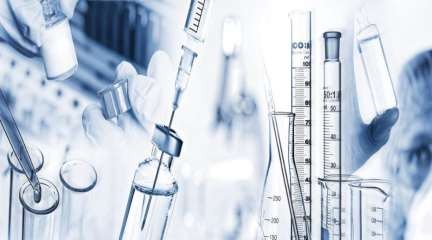 Non-sterile manufacture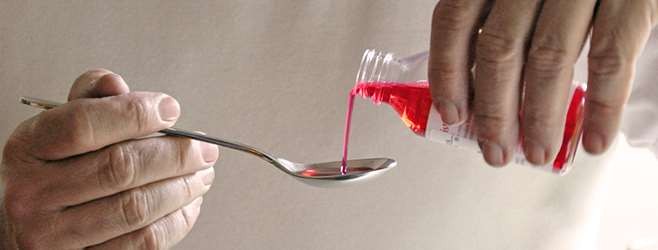 Liquid oralsExternalsBulk concentratesProcurement of stores and testing of raw materials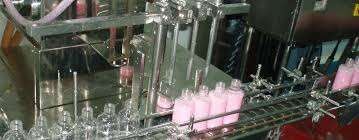 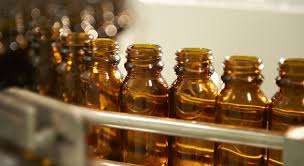 Nomenclature and uses of surgical instruments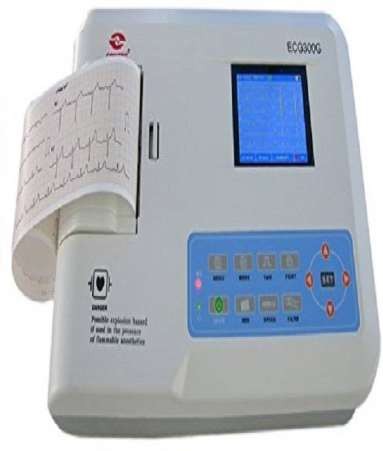 and Hospital Equipments and health accessories.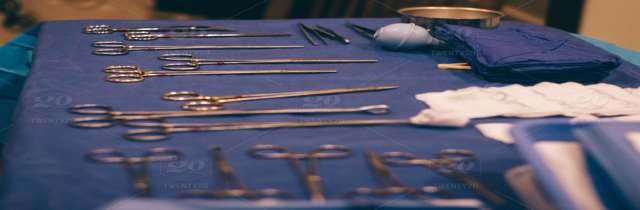 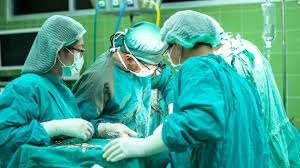 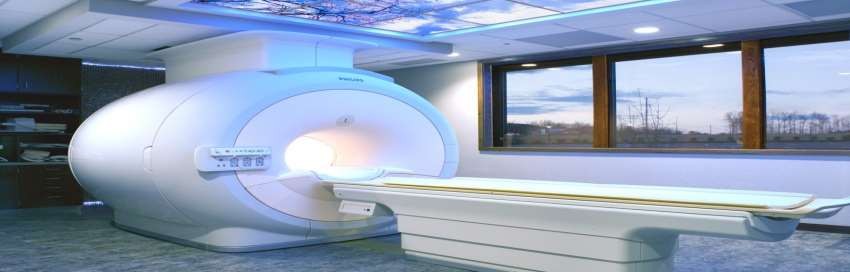 P.T.C.(pharmacy Therapeutic Committee)P.T.C.(pharmacy Therapeutic Committee)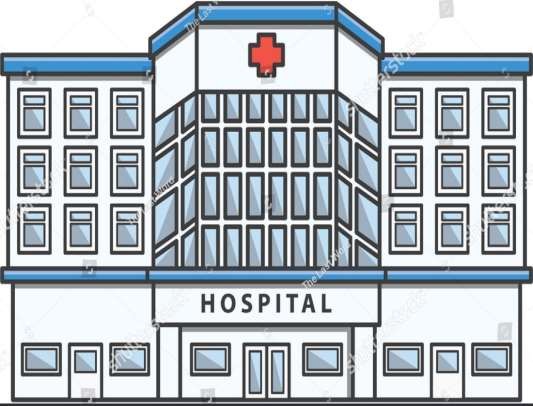 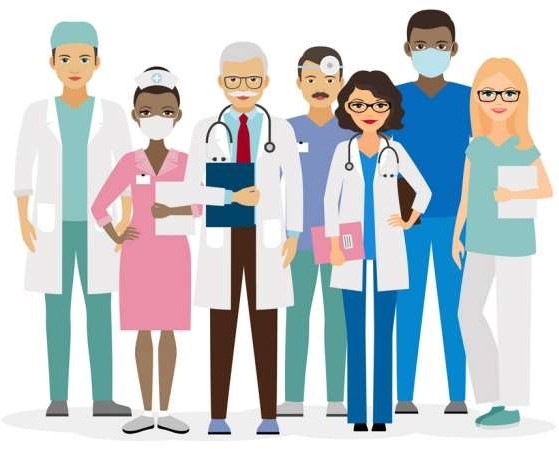 Hospital Formulary system and theirorganization, functioning, composition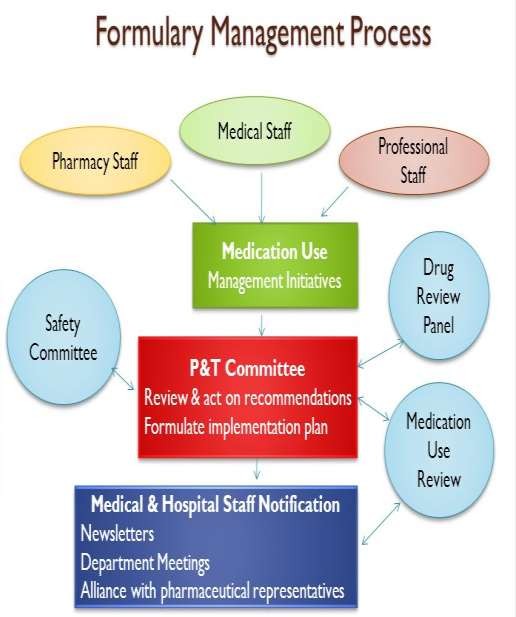 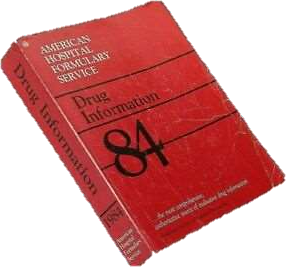 Drug Information service and Drug InformationBulletin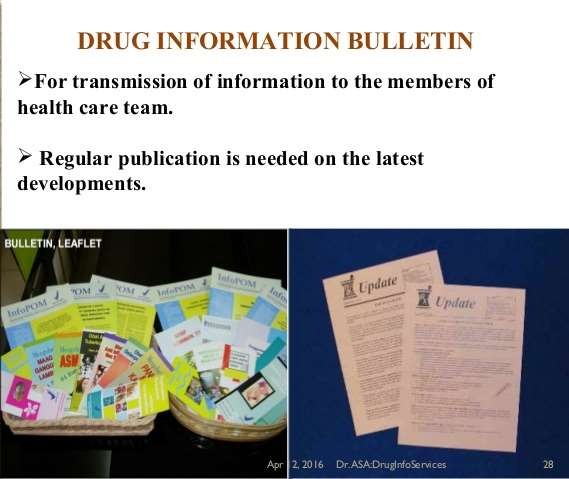 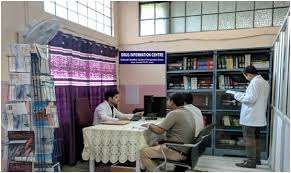 Surgical dressing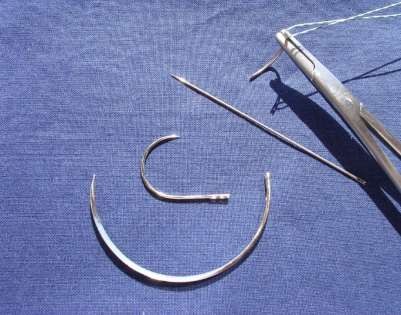 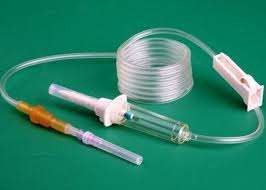 cotton,gauze,bandagesadhesive tapes including their pharmacopoeial tests for quality. Other hospital supply eg. I.V.sets, B.G. sets, Ryals tubes, Catheters, Syringes etc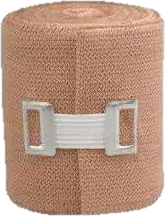 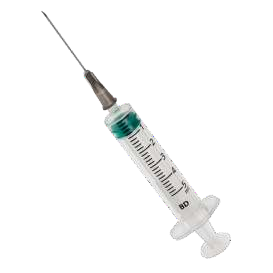 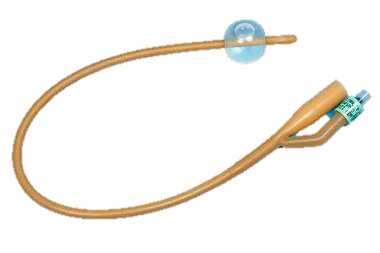 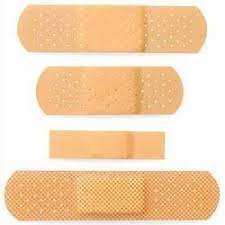 Application of computers in maintenance of records, inventory control, medication monitoring, drug information and data storage and retrieval in hospital retail pharmacy establishment.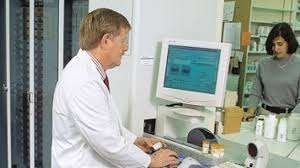 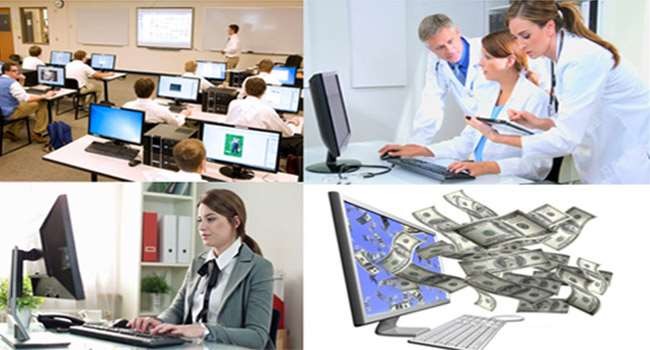 Clinical Pharmacy:Introduction to Clinical pharmacy practice- Definition, scope.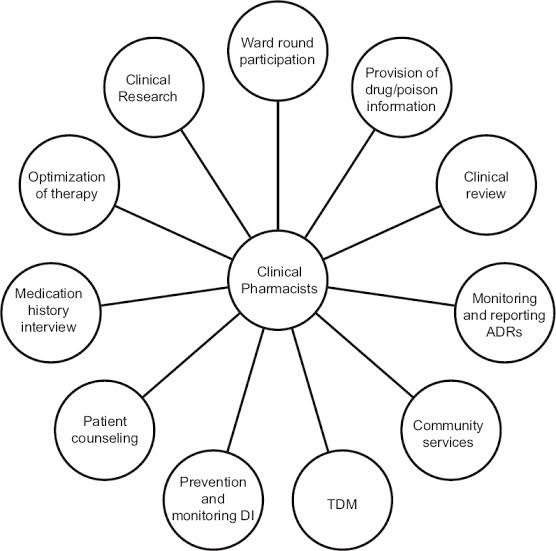 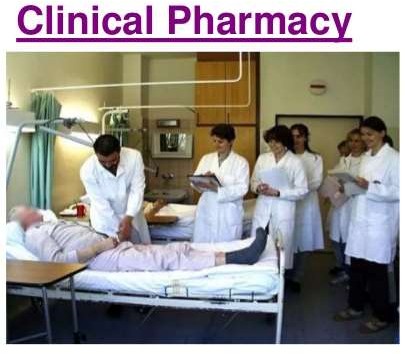 Modern dispensing aspects- Pharmacists andpatient counseling and advice for the use of common drugs, medication history.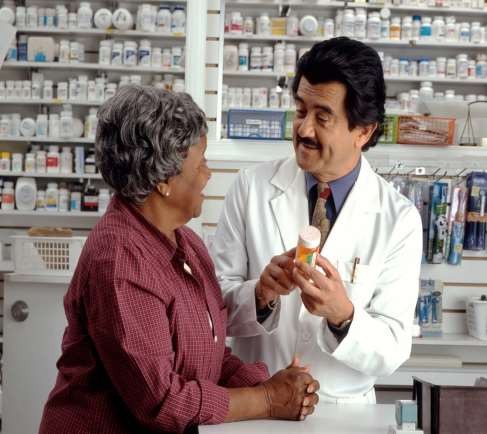 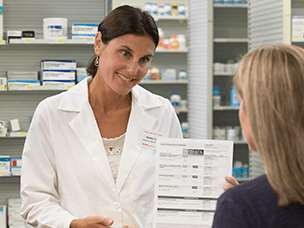 Common daily terminology used in the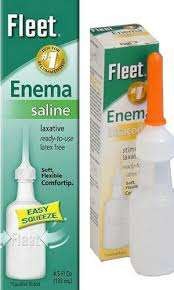 practice of Medicine.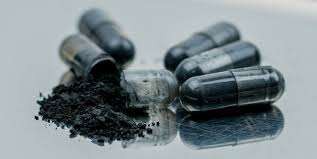 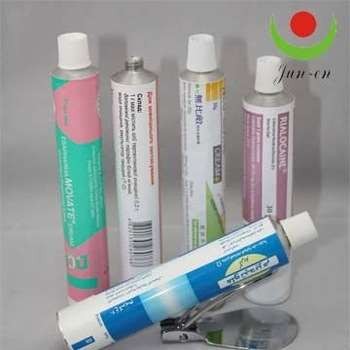 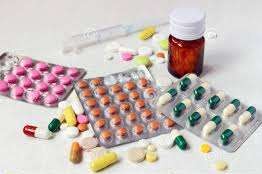 Disease, manifestation and patho-physiology including salient symptoms to understand the disease like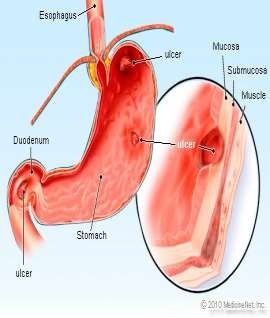 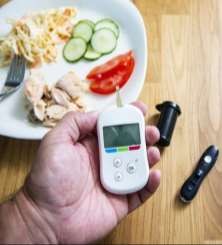 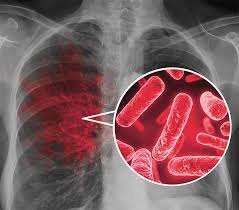 Tuberculosis,Hepatitis,Rheumatoid Arthritis,Cardio-vascular diseases,Epilepsy,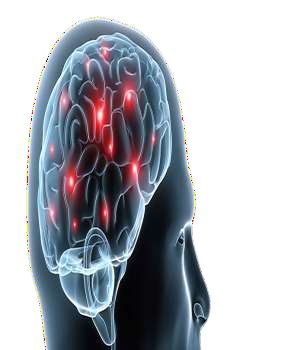 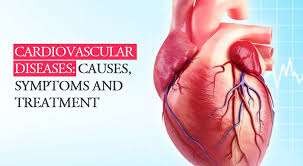 Diabetes,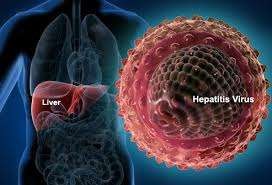 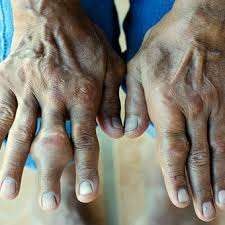 Peptic Ulcer,HypertensionPhysiological parameters with their significance.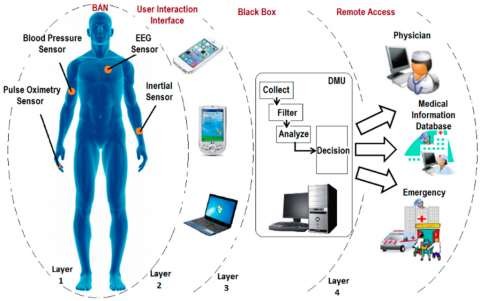 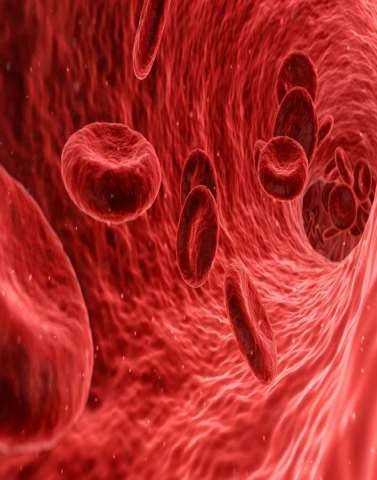 Drug InteractionsDefinition of Drug InteractionsMechanism of Drug Interaction.	Drug-drug interaction with reference to analgesics, diuretics, cardiovascular drugs, Gastro-intestinal agents. Vitamins and Hypoglycaemic agents. Drug-food interaction.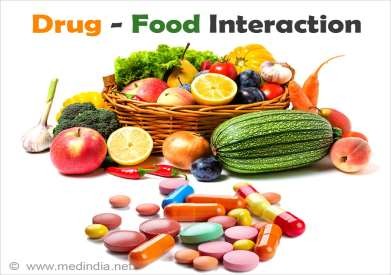 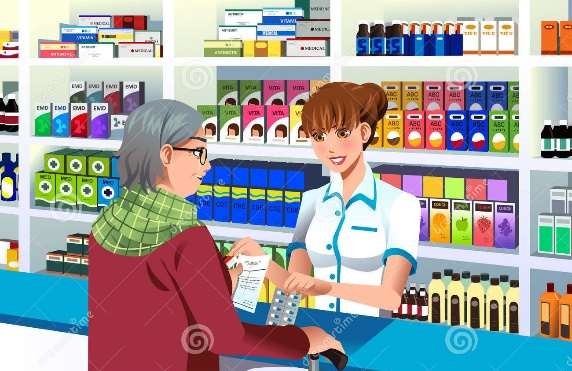 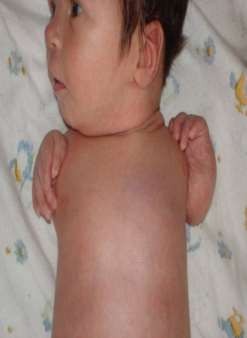 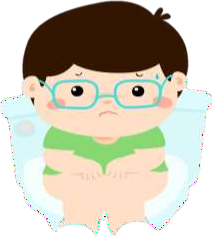 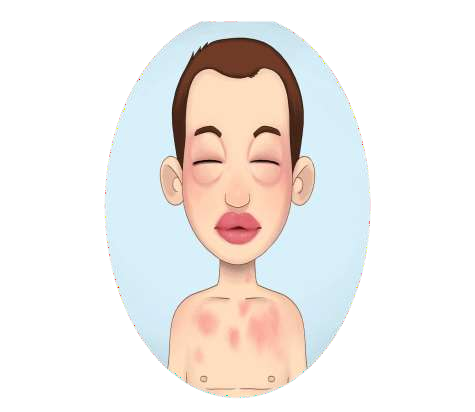 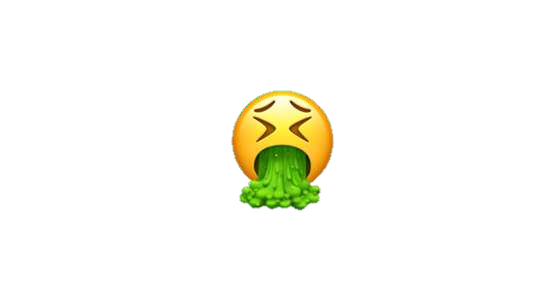 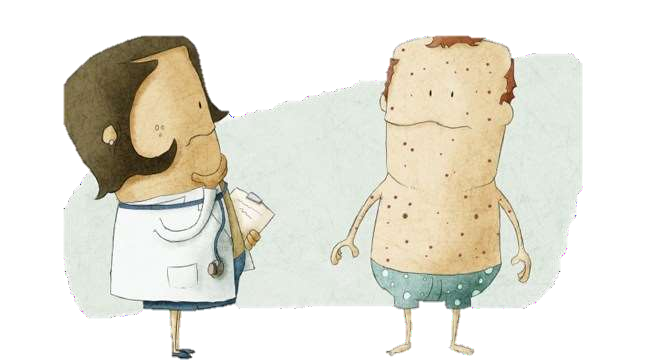 Adverse Drug ReactionDefinitionSignificance.Drug-Induced diseasesTeratogenicity.Drugs in Clinical ToxicityIntroduction, general treatment of poisoning, systemic antidotes, Treatment of insecticide poisoning, heavy metal poison, Narcotic drugs, Barbiturate, Organo-phosphorus poisons.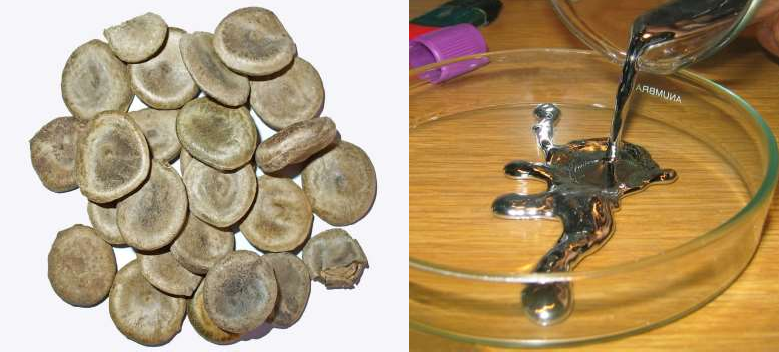 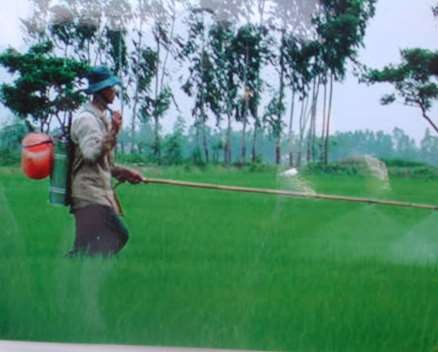 DRUG DEPENDENCECOMMONLY ABUSED DRUGS ,THEIR COMPLICATIONS AND TREATMENT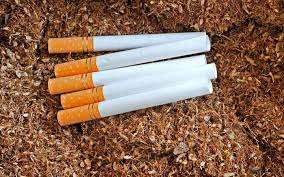 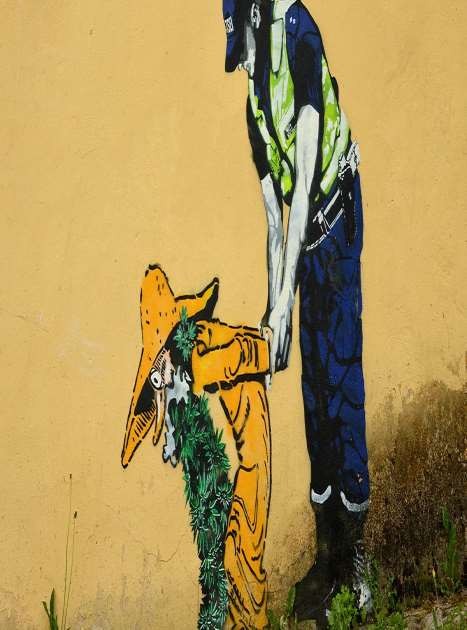 DRUG ABUSEDRUG ADDICTIONDRUG HABITUATION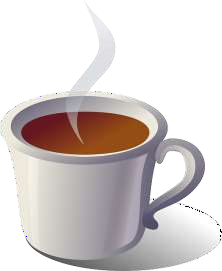 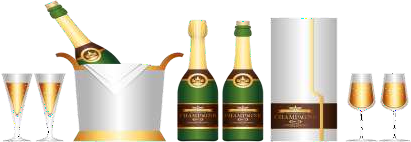 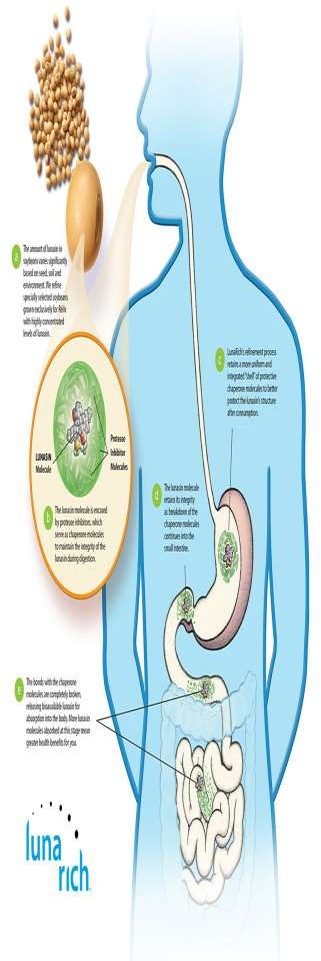 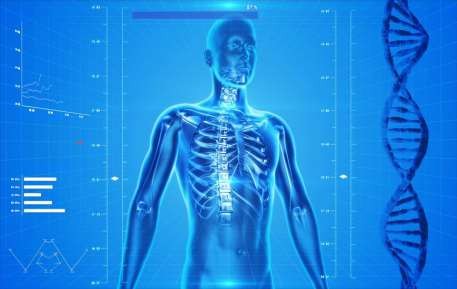 BIO-AVAILABILITYWhat is mean by Bio-availability of drugs ?What are the	factors affecting Bio-availability of Drugs ?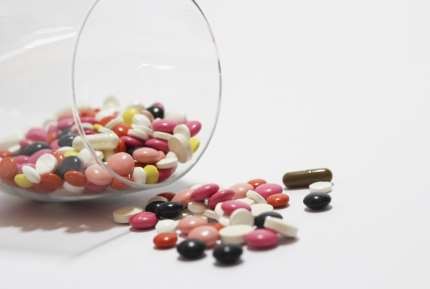 